The Rotary Club of Anthem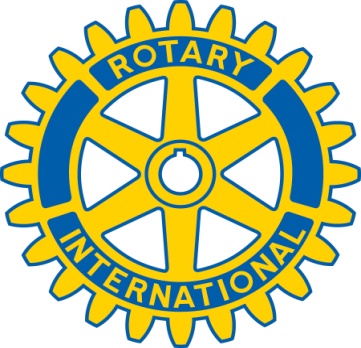 16th Annual Golf ClassicMay 2nd, 2020, Anthem CC (Ironwood Course)To Benefit Local Rotary Charities through the Anthem Rotary Foundation             Hole Sign Sponsor @ $250   __              Super Card Sponsor @ $100        	           Primary Contact Information:Business Name________________________________Contacts Name________________________________                  Total Due: ______Address______________________________________Email________________________________________Phone # ______________________________________Credit Card #__________________________________Type:_______  Ex. Date:________ Security Code: ____Make checks payable to: Anthem Rotary Foundation                               Check # _________               Paid by Cash  Yes or NoTEE BOX SIGNAGE: If you were a sponsor last year we have your artwork and nothing is needed. If you are a new Hole Sponsor please email camera ready artwork to the following email address info@whphmarketing.com. Any questions about artwork please contact Manny Chazan at 480-825-1952. If you are choosing only text please use the 4 lines below to provide your request for your Hole sign, however we prefer a logo or artwork.SUPERCARD SPONSOR:You have up to 4 lines of copy available for use on your coupon offer. Please use the 4 lines below to provide your request as well as send the artwork or logo to email address above.Line 1                __________________________________________________________________Line 2                __________________________________________________________________Line 3                __________________________________________________________________Line 4                __________________________________________________________________Please give forms and check to your Rotary contact or mail forms and check to: Edward Varney, 40922 North Noble Hawk Way, Anthem, AZ 85086 Please direct any questions to: Edward Varney ebnoblehawk@gmail.com / 603-387-1019 or John Salem Johnsalem30@yahoo.com / 928.279.8733The Anthem Rotary Foundation is a 501(c)(3) non-profit organization.  Consult your tax preparer regarding any tax deductions available.ROTARIAN OBTAINING DONATION _________________________                                             DATE___________________________